Fiche d’inscription 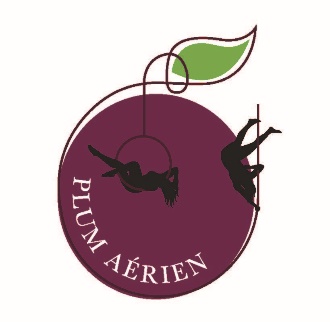 Nom : ………………………………                   Prénom : ………………………………Date de naissance : …………………………………………………Adresse : ………………………………………………………………                  ………………………………………………………………Numéro de téléphone : …………………………………………………………Mail : …………………………………………………………….Personne à prévenir en cas d’urgence (Nom et numéro) :……………………………………………………………………………………….………………………………………………………………………………………..Réseaux sociaux (facultatif) Facebook : ………………………………………………………….  Instagram : …………………………………………………………RÉGLEMENT INTÉRIEUR* * * * * * * * * * * * * * * * * * * *INSCRIPTION - Les formules sont nominatives et non remboursables.- En cas de maladie ou de grossesse, un certificat médical est demandé pour mettre en pause la formule.- Vous devrez fournir les documents cités ci-dessous : Règlement intérieur signé + fiche d’inscription dûment remplieCertificat médical de moins de 3 mois avec la mention « apte à la pratique de la danse acrobatique et aérienne, du stretch et du renforcement musculaire » ou questionnaire médical si le certificat est de moins de 3 ansAttestation d’assurance (responsabilité civile)ACCÈS AUX COURS - L’inscription à un cours est obligatoire via l’application « fit by wix », tout élève se présentant à un cours sans s’y être inscrit au préalable prend le risque de s’en voir refuser l’accès si le nombre de places s’avère insuffisant.-L’élève devra se présenter à l’heure prévue pour le cours. Tout élève arrivant avec plus de 15 minutes de retard sera refusé au cours du fait de sa non-participation aux échauffements, partie du cours primordiale, permettant d’éviter toute blessure. Le cours restera dû.- Tout cours débuté est dû dans son intégralité. - L'élève ne devra porter aucun bijou (montre, bracelet, bague...) qui pourrait le blesser, lui-même ou autrui, et abîmer le matériel.- Pour le confort de tous, l'élève s'engage à avoir une hygiène corporelle irréprochable.- Dans les cours, la nudité n'est pas admise. Les parties intimes (poitrine, fesses, zone pubienne) doivent être couvertes.- Afin de permettre à tous les élèves de pouvoir s’exprimer sans être distraits ou intimidés, les familles et amis des élèves ne seront pas autorisés à assister aux cours.- (Pour la pole uniquement)Pour des raisons de sécurité, il est strictement interdit de s’enduire le corps de crème, d’huile ou de tout autre substance pouvant provoquer de graves accidents du fait de leur pouvoir glissant, au moins 24h avant le cours. - Il est obligatoire d’avoir une tenue adaptée et appropriée à la pratique de votre discipline. Pour la pole, la tenue doit se composer au minimum d’un short court et d’un haut sans manches afin que la peau puisse adhérer à la barre. Pour le cerceau, il est fortement recommandé d’avoir un legging.COMPORTEMENTS- L’élève s’engage à respecter la propreté des locaux et à ne pas détériorer le matériel mis à sa disposition. Par ailleurs, l’élève se verra imputé la réparation ou le remboursement de tout matériel qu’il aura dégradé par non-respect des règles de sécurité.- Durant la séance, l’élève s’engage à ne pratiquer aucun mouvement ou acrobatie qui ne serait pas demandé par le formateur. Tout comportement dangereux pour l’élève lui-même ou autrui entraînera une exclusion du cours.- Les téléphones doivent être en mode silencieux durant les cours. Vous pouvez filmer le cours tant que vous respectez et écoutez les consignes du professeur.- Afin que chacun puisse étudier et pratiquer la discipline à son rythme, les élèves devront se respecter mutuellement et respecter le formateur.- L'élève s'engage à respecter l’environnement des lieux de formation et à ne pas créer de nuisances sonores de nature à troubler la quiétude du voisinage.- Pour des raisons de santé et de sécurité, il est formellement interdit de participer à un cours sous l’emprise d’alcool, drogues ou autres stupéfiants. - Les comportements irrespectueux, injurieux, racistes, homophobes, grossophobes, … visant à mettre mal à l’aise les autres participants ou membres de l’équipe, ne sont pas tolérés et peuvent donner suite à une exclusion immédiate et sans remboursement.LE STUDIO- À la fin de chaque cours, l’élève s’engage à nettoyer son agrès et son tapis avec les désinfectants mis à sa disposition.-Les chaussures de ville sont interdites dans la salle.- Il est interdit de fumer et de boire de l’alcool dans les locaux.- En cas d’impossibilité pour le professeur de donner son cours, elle pourra soit annuler le cours, qui sera reporté à une date ultérieure ; soit être remplacée par un élève qu’elle aura choisi.- Le professeur ne peut en aucun cas être tenu responsable d’un malaise ou d’une blessure accidentelle. En cas d’urgence médicale, le professeur alertera les secours, en composant le 18 ou le 15 pour un transport à l’hôpital le plus proche.- L’école sera fermée deux semaines à Noël, deux semaines au printemps, l'ensemble de la période juillet/août, ainsi que quelques jours fériés. La direction se réserve le droit de modifier ces périodes de vacances.- En cas de pandémie ou de confinement décrété par le gouvernement, aucun remboursement ne sera effectué sur les forfaits ou tickets (des cours pourront être proposés en visio). ATTENTION : EN CAS D’EMPÊCHEMENT, MERCI DE DÉCOMMANDER AU MINIMUM 24H A L’AVANCE, SANS CELA LE COURS SERA DÛ.Nom, Prénom date et signature de l’élève(Précédé de la mention lu et accepté)COURS ENFANTS- Votre enfant a-t-il un problème de santé (asthme, allergie, ou autres) :................................................................................................................................................................................................................................................................................................................................................................................................................................................................................................................................................................................................................................................................................................- Les parents doivent amener et venir chercher leur enfant à l’heure dans la salle (l’animatrice a des cours après). - Les parents doivent s’assurer que l’animatrice est bien présente dans la salle avant de les laisser. L’assurance est engagée uniquement pendant l’heure de cours des enfants en présence de l’animatrice. Vous souhaitez qu’une autre personne vienne chercher votre enfant à la sortie du cours, veuillez remplir et signer le coupon ci-dessous.Je soussigné(e) M., Mme.............................................................................................. autorise M. ou Mme ............................................................................... N° Tél........................................ à récupérer mon enfant ............................................................................. au cours de ....................................... à la salle de Plum Aérien. Lu et Approuvé le ...................... à .........................................Signature des parentsPLUM AÉRIEN – Saison 202  -202  CERTIFICAT MÉDICALOBLIGATOIRE pour participer aux cours. Je soussigné(e) Docteur……………………………………………………………………………………………………………Certifie avoir examiné M. ou Mme …………………………………………………….……………………………………Né(e) le : …………………………………et n'avoir décelé aucune contre-indication à la pratique des sports suivants et l'avoir jugé apte à pratiquer le cours de :• Tous les coursOu• Pole Dance, • Cerceau aérien, • Hamac, • Hiit, • Stretch, • Yoga/Yoga aérien, • Gym douce, •Renfo dynamique, • Toutes danses, • Tissu, • Chair dance, • Activités de cirqueOu• Aérien enfantDate : ………………………………………… Signature et Cachet